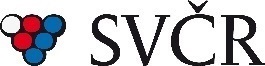 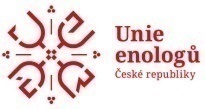 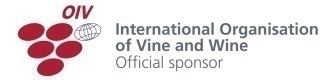 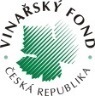 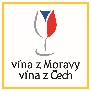 Čtyři vítězové mezinárodní soutěže vín Oenoforum jsou z MoravyTisková zpráva ze dne 23. 8. 2021Dvoudenní hodnocení vín v reprezentačních prostorách Multifunkčního centra zámku Lednice určilo výsledky 15. ročníku mezinárodní soutěže vín pořádané v České republice – Oenoforum 2021.  Nejlepším bílým vínem soutěže se letos stalo moravské víno, další tři Championi pak putují na Slovensko. Oenoforum je pořádáno Svazem vinařů ČR jako největší a jediná mezinárodní soutěž vín v České republice pod patronátem OIV – Mezinárodní organizace pro víno a vinohradnictví.Titul Champion bílých vín získal Ryzlink vlašský, traditional line, Purmice, výběr z hroznů 2019 z Vinařství Mikrosvín Mikulov. Toto moravské vinařství obdrželo také ocenění za nejlepší kolekci soutěže. Nejlepším červeným vínem soutěže se stal Dunaj 2018 ze slovenského vinařství VINS s.r.o., nejlepším mladým vínem je Veltlínské zelené, akostné 2020 z Panonia Winery/Vinárstvo Golguz a poslední titul Champion za nejlepší cuvée připadl cuvée 3 Burgundy, akostné značkové 2020 z vinařství Víno Mrva & Stanko, a.s.Naši vinaři zvítězili ve 3 kategoriích:V kategorii bílých suchých vín ročníku 2020 zvítězilo víno Sauvignon, pozdní sběr 2020 od Bc. Pavla Tréšková – ENTRÉE vinařstvíV kategorii bílých suchých vín ročníku 2019 a starší zvítězilo víno Ego No. 75 Rulandské bílé, výběr z hroznů 2019 ze Zámeckého vinařství BzenecV kategorii bílých polosuchých vín zvítězilo víno Ryzlink vlašský, traditional line, 2 tratě, výběr z hroznů 2019 z Vinařství Mikrosvín Mikulov„Letošního, již 15. ročníku soutěže, se účastnilo 560 vín z České republiky a zahraničí. Byla tak naplněna naše dlouhodobá ambice přijímat maximálně 600 vzorků, aby byl dostatečný prostor pro hodnocení a zůstal důraz na kvalitu přihlášených vín,“ sdělil k soutěži Ing. Martin Půček, výkonný ředitel pořadatelského Svazu vinařů a dodal: „jedná se o největší světovou soutěž vín na území České republiky, nad kterou převzala patronát OIV - Mezinárodní organizace pro víno a vinohradnictví se sídlem v Paříži a proto jsem opravdu velmi rád, že naše moravská vína získala i letos významná ocenění.“Společnosti TWP Glass a Cork Janosa, které jsou partnery soutěže, se rozhodly podpořit vinaře postižené červnovým tornádem, formou poskytnutí daru v podobě skleniček a zátek a to vinařství Dvořáček LTM, vinaři Richardu Tichému a vinařství Marada.Vinaři jsou srdcaři!V rámci soutěže byla také prezentovaná vzniklá iniciativa „Národní den vína a zdraví – vinaři jsou srdcaři“, která si připomíná praxi světoznámého kardiologa, profesora Milana Šamánka a jeho tezi, že přiměřená konzumace vína není organismu škodlivá. Naopak, obohacuje zdravý životní styl a je odvěkou součásti našich kultur. Tuto myšlenku, se kterou se pořadatelé také plně ztotožňují, reprezentoval na soutěži další přední český kardiochirurg prog. Jan Pirk. „Milan byl úžasný člověk s velkým srdcem a zdravým rozumem. Jako dětský kardiolog a lékař světového významu zachránil život milionů dětí na světě, mimo jiné i založením prvního dětského kardiocentra na světě. A protože i vinaři mají dobré srdce, rozhodli jsme se podporovat dál tuto myšlenku. Našim symbolem je „vinná růže“ a jejím prostřednictvím budou nejen vinaři přispívat na rozvoj Dětského kardiocentra v Motole a léčbu dětských srdíček,“ sdělil David Šťastný, velký kamarád Milana Šamánka, který se rozhodl pokračovat v jeho práci na propagaci zdravého životního stylu, zdravého rozumu a propojení vinařů.Od letošního roku se tak bude slavit vždy 25. května, v den svátku sv. Urbana, oblíbeného patrona vinařů, také Národní den vína a zdravého životního stylu.Organizátorem a pořadatelem soutěže je Svaz vinařů ČR. Soutěž podporuje Vinařský fond České republiky, Národní vinařské centrum, o.p.s. a další organizace. Nad soutěží převzal záštitu hejtman Jihomoravského kraje Mgr. Jan Grolich. Generálním partnerem a akci již třetím rokem podporuje společnost Vinařský ráj.Více informací o soutěži a konferenci na www.oenoforum.cz nebo na www.facebook.com/oenoforum/.Pro více informací: Ing. Martin Půček, Svaz vinařů, ředitel soutěžeE-mail: martin.pucek@svcr.cz Tel.: +420 606 743 231Jiří Bažant, Omnimedia s.r.o.E-mail: j.bazant@omnimedia.cz Tel.: +420 606 282 673